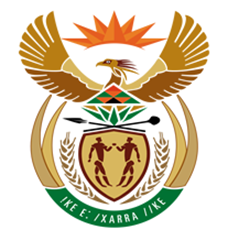 NATIONAL ASSEMBLYQUESTION FOR WRITTEN REPLYQUESTION NUMBER: 3065 [NW3381E]DATE OF PUBLICATION: 3065.	Mr B R Topham (DA) to ask the Minister of Finance:What are the full details of all sponsorships in cash or kind that the SA Airways (SAA) awarded and/or paid to any person and/or entity from 1 April 2014 to 30 September 2017, including the (a) name of each person or entity, (b) amount of each sponsorship, (c) reason for awarding each sponsorship and (d) benefits that accrued to the SAA as a result of each sponsorship?						NW3381EReply: (1) 		South African Airways has not offered any cash sponsorship from 1 April 2014 to 30 September 2017.  The Value-In-Kind (VIK) sponsorships offered between 1 April 2014 and 30 September 2017 are listed below: The sponsorships are offered with the purpose of deriving marketing and commercial benefits for SAA.  All these sponsorships were approved in accordance with the company’s Delegation of Authority Framework (“DOA”) and have followed internal approval process.  In return for the sponsorships, SAA is afforded sponsorship rights, which include: (i) platform to promote sales on SAA; (ii) media exposure and adverting; and (iii) branding opportunities.Sponsorship PropertyRight HolderValuePeriodSA Olympic TeamsSASCOCR6m per annum2014-15SpringboksSA RugbyR22.5m per annum2014-15SA Olympic TeamsSASCOCR6m per annum2015-16SpringboksSA Rugby R22.5 per annun2015-16Miss South AfricaSun InternationalR594k 2015-16World RoutesUBMR1.5m2015-16NBA Africa GamesNBA AfricaR1.3m2015-16International Jazz ExtravaganzaTeacup ProjectsR1.1m2015-16Bafana BafanaSAFAR10m first year 2016 - 17SA Olympic TeamsSASCOCR8m per annum2016 -17Miss South AfricaSun InternationalR596k 2016 -17Bafana Bafana SAFAR25m per annum2017 - 2018International Jazz ExtravaganzaTeacup ProjectsR1.2m2017 - 2018